5 класс фгт от 19 октября.Д/З: закрепить тему Д7 с обращением и разрешением, построить, играть и петь Д7 с обращением и разрешением в тональностях A – dur, g – moll, запоминать их на слух. Петь I часть №442, II часть №53 верхний голос петь, нижний играть.Данные музыкальные примеры играть с аккомпанементом. Мелодию сольфеджировать и исполнять аккомпанемент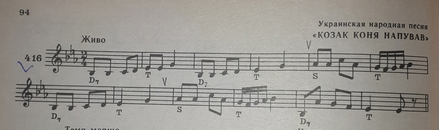 